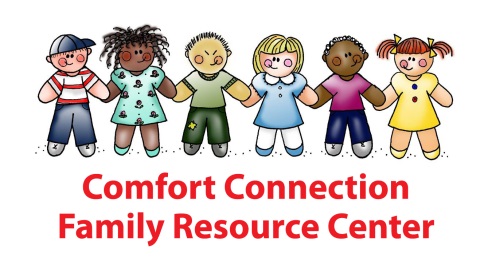 O.C. UNIVERSALLY ACCESSIBLE PARKS Box Canyon Park: Accessible Playground for All Pirates and Knights23400 Foxtail Dr.Yorba Linda, CA 92887http://funorangecountyparks.com/2010/06/box-canyon-park-yorba-linda.html The ship is meant for 2-5 year olds, and the castle is meant for 6-12 year olds – but there are ramps on both that make it easily accessible for everyone. Many interactive panels are built into the play structures, including music chimes, drums, and gears to spin.  Courtney’s SandCastle: Universal Playground & Sensory Garden in San Clemente987 Avenida Vista Hermosa San Clemente, CA 92673(949) 321-8264http://courtneyssandcastle.com/ Courtney’s SandCastle Universal Playground in San Clemente is part of the Vista Hermosa Aquatics Center and Sports Park.  It’s a beautiful play space with a pirate ship and a castle,  where children of all abilities can play together; it also features a sensory garden including water features.  Playground is completely fenced for safety purposes.Heritage Park: Irvine with Water Play Fountains14301 Yale Ave.Irvine, CA 92604http://funorangecountyparks.com/2010/10/heritage-park-irvine.htmlEasy to see the kids from most points in the parkThere’s also an accessible “boat”  and a ramp that fits a wheelchair. The best way to make it rock is for an adult to stand in the middle and almost do lunges back-and-forth.Pavion Park:  Mission Viejo24051 PavionMission Viejo, CA http://funorangecountyparks.com/2010/08/pavion-park-mission-viejo.html Universally accessible, they integrated a little natural history with interpretive signs about animals that are (or were once) native to the area.  Colorful adirondack chairs grouped for socializing.Pittsford Park: Trike Course on the Accessible Red Playground21701 Pittsford DriveLake Forest, CA 92630http://funorangecountyparks.com/2008/11/pittsford-park-lake-forest.htmlPittsford Park added a universally accessible playspace. It’s brilliant red with even the upper levels accessible to wheelchairs.  A cars/roadway theme provides little people with stop and yield signs and a trike course. Playground at the Beach 913 Pacific Coast HighwayHuntington Beachhttps://www.huntingtonbeachca.gov/residents/parks_facilities/parks/city-beach-playground.cfm Can be accessed from existing pathways from parking areas and the beach path.  The park is designed to be all-inclusive with the play units designed to provide accessibility and promote interactive play among children of all abilities.  TeWinkle Park: Angel’s Playground for Expansive Accessible Fun885 Junípero Dr.Costa Mesa, CA 92626(714) 754-5300http://funorangecountyparks.com/2008/11/tewinkle-park-costa-mesa-angels-playground.html Completely “barrier-free,” universally accessible and ADA compliant.  Kids of all ages and abilities are drawn to the moving sled/car/boat , where they can travel to anywhere their imagination takes them.